  All'Ufficio Servizi Scolastici OGGETTO: Il/la sottoscritto/a _______________________________________, nato/a  a _________________  il _____________, Codice Fiscale ___________________, residente a _______________ C.A.P.  ______, in via _____________________, tel. ____________, Email _________________________Per sé, ovvero nella sua qualità di esercente la potestà genitoriale del minore _______________________, nato/a  a _________________  il _____________, Codice Fiscale ___________________SCUOLA FREQUENTATADenominazione della scuola frequentata dallo studente nell’a.s. 2021/2022 ___________________________________________________________ sita in   via/piazza _______________________ n. ____, Comune _______________ Provincia __________________ Classe frequentata ________ Sez. _______ Codice meccanografico ________________Scuola secondaria di 1° grado (ex scuola media)Scuola secondaria di 2° grado (ex scuola superiore)CHIEDEdi essere ammesso/a al beneficio di cui alle norme indicate in oggetto per l’anno scolastico 2022/2023A tal fine allega alla presente domanda:La Fattura dei libri, intestata al beneficiario e riportante il nome dell’alunno, i dati della scuola frequentata (nome della scuola, classe, sezione), con l’elenco descrittivo dei libri acquistati (titoli e prezzi applicati), validata dall’autorità scolastica, accompagnata da idonea documentazione attestante l’avvenuto pagamento;La Dichiarazione Sostitutiva Unica, ossia l’Indicatore della Situazione Economica Equivalente (I.S.E.E.) della situazione economica complessiva del nucleo familiare, in corso di validità, e che non superi il limite massimo di € 15.493,71;Copia fotostatica del documento di identità in corso di validità del richiedente;Copia fotostatica del Codice IBAN per accredito sul c/c postale o bancario (in alternativa inserire detto codice nel riquadro sottostante).Il sottoscritto dichiara infine:Di avere conoscenza che, nel caso di corresponsione dei benefici, si applica l’art. 4, comma 2, del D.Lgs. 31 marzo 1998, n. 109 in materia di controllo di veridicità delle informazioni fornite e di essere a conoscenza delle sanzioni penali previste dall’art. 76 del D.P.R. n. 445/2000 in caso di dichiarazioni mendaci rese in sede di  autocertificazione;Di esprimere il proprio consenso al trattamento dei dati personali per le finalità ivi indicate, ai sensi dell’art. 13 del D.Lgs. n. 196/2003, come da informativa allegata (Allegato 1).Luogo e data _________________________Firma_______________________________Allegato 1INFORMATIVA AI SENSI DELL’ART. 13 DEL REGOLAMENTO GENEDALE SULLA PROTEZIONE DEI DATI PERSONALI (Reg. UE 2016/679)Ai sensi degli artt. 13 e 14 del Regolamento UE n. 2016/679 (in seguito “GDPR”), Vi informiamo che il trattamento dei dati da Voi forniti sarà effettuato con modalità e procedure finalizzate a garantire che si svolga nel rispetto dei diritti e delle libertà fondamentali, nonché della dignità dell’interessato, con particolare riferimento alla riservatezza e sicurezza, all’identità personale e al diritto alla protezione dei dati personali, in conformità al Regolamento generale sulla protezione dei dati personali (Regolamento UE 2016/679) e alla coerente normativa nazionale vigente.Rammentiamo che per trattamento si intende qualsiasi operazione o insieme di operazioni, compiute con o senza l’ausilio di processi automatizzati e applicate a dati personali o insiemi di dati personali, come la raccolta, la registrazione, l’organizzazione, la strutturazione, la conservazione, l’adattamento o la modifica, l’estrazione, la consultazione, l’uso, la comunicazione mediante trasmissione, diffusione o qualsiasi altra forma di messa a disposizione, il raffronto o l’interconnessione, la limitazione, la cancellazione o la distruzione (art. 4 GDPR).1 Oggetto del trattamento e base giuridicaI dati da Voi forniti sono trattati dal Comune di Mosciano Sant’Angelo ai sensi dell’art. 6 GDPR esclusivamente per gli adempimenti connessi al procedimento di rimborso spese per l’acquisto dei libri di testo e, in particolare, si riferiscono a:dati anagrafici e identificativi (quali ad esempio nominativo, età, luogo e data di nascita, numero di telefono, e mail, codice fiscale);informazioni relative allo stato familiare (quali ad esempio minori a carico, altri appartenenti al nucleo familiare, contatti di emergenza);eventuali dati finanziari relativi allo stato patrimoniale e alla condizione economica familiare (ISEE);2 Base giuridica e origine dei datiLe basi giuridiche di tale trattamento si ravvisano:nell’esecuzione di obblighi derivanti da un contratto (ex art. 6.1, lett. b) del GDPR);nell’adempimento di obblighi previsti dalla legge (ex art. 6.1, lett. c) del GDPR);nell’esecuzione di un compito di interesse pubblico del Titolare (ex art. 6.1, lett. e) GDPR);nel suo consenso espresso ed inequivocabile (ex 6.1, lett. a) del GDPR).I dati vengono raccolti presso l’interessato, tramite applicativi informatizzati o supporto cartaceo.3 Finalità del trattamentoI dati personali e le eventuali variazioni che Voi comunicherete in futuro al Comune di Mosciano Sant’Angelo sono raccolti e trattati per le seguenti finalità:SENZA CONSENSO ESPRESSO, per l’erogazione del servizio richiesto;4 Modalità del trattamentoIl trattamento è realizzato per mezzo delle operazioni indicate dall’art. 4 GDPR:raccolta dei dati presso l’interessato, tramite applicativi informatizzati o supporto cartaceo; registrazione ed elaborazione su supporto informatizzato e cartaceo;organizzazione degli archivi in forma cartacea e/o informatizzata.Il trattamento dei dati avverrà mediante strumenti idonei a garantirne la riservatezza, l’integrità e la disponibilità. Il trattamento è effettuato su supporto cartaceo e mediante sistemi informativi e/o automatizzati e comprenderà tutte le operazioni o complesso di operazioni previste all’art. 4 del GDPR e necessarie al trattamento in questione, ivi inclusa la comunicazione nei confronti dei soggetti incaricati al trattamento stesso.I dati in questione non saranno oggetto di diffusione per finalità diverse da quelle per le quali ha espresso consenso, mentre verranno o potranno essere comunicati a soggetti pubblici o privati che operano nell’ambito delle finalità sopra descritte.5 Tempi di conservazione dei datiIl Titolare tratterà i dati personali per il tempo necessario ad adempiere alle finalità di cui sopra e comunque secondo i tempi previsti dal piano di conservazione comunale.6 Accesso al trattamentoI dati saranno resi accessibili, per le finalità di cui al punto n. 3:ai dipendenti/collaboratori nella loro qualità di autorizzati al trattamento;soggetti cui la facoltà di accedere ai suoi dati personali sia riconosciuta da disposizioni di legge o di normativa secondaria o comunitaria.7 Comunicazione dei datiIn ogni caso i dati non verranno comunicati a terzi non autorizzati o diffusi in alcun modo. A tal fine il trattamento è condotto con l’impiego delle misure di sicurezza idonee ad impedire l’accesso ai dati non autorizzato da parte di terzi e a garantirne la riservatezza.Senza la necessità di un espresso consenso il Titolare potrà comunicare i Suoi dati per le finalità di cui al punto 3 ai seguenti soggetti:organismi di vigilanza, autorità giudiziarie, enti di controllo;altri soggetti cui la facoltà di accedere ai suoi dati personali sia riconosciuta da disposizioni di legge o di normativa secondaria o comunitaria.Detti soggetti tratteranno i dati nella loro qualità di autonomi Titolari del trattamento.8 Trasferimento dei datiLa gestione e la conservazione dei dati personali avverrà su server ubicati all’interno dell’Unione Europea del Titolare e/o di società terze incaricate e debitamente nominate quali Responsabili del trattamento.I dati non saranno oggetto di trasferimento al di fuori dell’Unione Europea.9 Natura del conferimento dei dati e conseguenze del rifiuto di rispondereIl conferimento dei dati per le finalità di cui al punto 3 è obbligatorio. In loro assenza, non sarà possibile procedere con l’erogazione del servizio richiesto.10 Diritti dell’interessatoSecondo le disposizioni del GDPR, Vi segnaliamo che in qualità di interessati potete esercitare i seguenti diritti nei confronti del Titolare del trattamento:ottenere la conferma che sia o meno in corso un trattamento di dati personali che lo riguardano e in tal caso, di ottenere l'accesso ai dati personali (Diritto di accesso art. 15);ottenere la rettifica dei dati personali inesatti che lo riguardano senza ingiustificato ritardo (Diritto di rettifica art. 16);ottenere la cancellazione dei dati personali che lo riguardano senza ingiustificato ritardo e il titolare del trattamento ha l'obbligo di cancellare senza ingiustificato ritardo i dati personali, se sussistono determinate condizioni (Diritto all’oblio art. 17);ottenere la limitazione del trattamento in determinate ipotesi (Diritto alla limitazione del trattamento art. 18);ricevere in un formato strutturato, di uso comune e leggibile da dispositivo automatico i dati personali che lo riguardano forniti e ha il diritto di trasmettere tali dati a un altro Titolare del trattamento, senza impedimenti da parte del titolare del trattamento cui li ha forniti, in determinati casi (Diritto alla portabilità dei dati art. 20);opporsi in qualsiasi momento, per motivi connessi alla sua situazione particolare, al trattamento dei dati personali che lo riguardano (Diritto di opposizione art. 21);ricevere senza ingiustificato ritardo comunicazione della violazione dei dati personali subita dal Titolare del trattamento (art. 34);revocare il consenso espresso in qualsiasi momento (Condizioni per il consenso art. 7).Ove applicabile, oltre ai diritti di cui agli artt. 16-21 GDPR (Diritto di rettifica, diritto all’oblio, diritto di limitazione di trattamento, diritto alla portabilità dei dati, diritto di opposizione), l’interessato ha diritto di reclamo all’Autorità Garante.12 Titolare del trattamentoIl Titolare del trattamento è il Comune di Mosciano Sant'Angelo - Piazza IV novembre, 64023 - Mosciano Sant'Angelo (TE) - Tel. 085-80631201 - C.F. 82000070670 - P.IVA. 00252130679 Email: protocollo@comune.mosciano.te.it - Indirizzo PEC: comune.mosciano.te@legalmail.it  - www.comune.mosciano.te.it 13 Responsabile della Protezione dei Dati (DPO/RPD)Il Comune di Mosciano Sant’Angelo ha nominato, ai sensi dell’art. 37 del Regolamento (UE) 2016/679, quale Responsabile della Protezione dei Dati Personali la Società Formanagement Srl.In ogni momento potrà esercitare i suoi diritti previsti dagli artt. 15 e ss. del GDPR nei limiti e alle condizioni previste dagli stessi e in particolare diritto di accesso ai dati, di rettifica e cancellazione, di limitazione del trattamento, nonché di opporsi, per motivi legittimi, al trattamento stesso, nei confronti del titolare del trattamento contattando il Responsabile della Protezione dati del Comune all'indirizzo e mail dpo@santofabiano.itData_____________________					                                 Firma 	_________________________________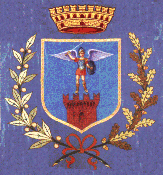 COMUNE DI MOSCIANO S. ANGELOArea AmministrativaServizi Turistici, Culturali e ScolasticiSPAZIO RISERVATO ALLA SCUOLASi ATTESTA che lo/la studente di cui sopra è iscritto/a presso questo Istituto e frequenta regolarmente la classe e sezione indicata. I libri per i quali viene chiesto il rimborso corrispondono ai libri adottati per l’anno scolastico 2021/2022 dalla classe di appartenenza e non superano il tetto di spesa ministeriale.Lì ____________                                   Timbro e firma dell’Istituto Scolastico                                       ________________________________IT